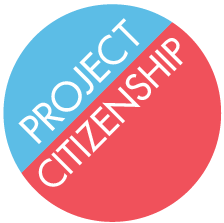 What are my mailing options?Is your application COMPLETE?YESWe can mail your application for you. ORYou can mail your application to: 
USCIS 
PO Box 660060
Dallas, TX 75266NO	Before mailing your application, you need to complete all the items listed on the missing items sheet. When your application is completed:You can bring it to our office and we will mail it for you. Our address: 4 Faneuil South Market Building
                        3rd Floor, Suite 4025
                        Boston, MA 02109You can mail your application to: USCIS
PO Box 660060
Dallas, TX 75266¿Que son mis opciones para enviar mi solicitud?¿Su solicitud está completa? SíNosotros podemos enviar su solicitud. OUsted puede enviar su solicitud a:
USCIS
PO Box 660060
Dallas, TX 75266NO	Su solicitud falta unos documentos. Cuando está completa: Puede traerla a nuestra oficina y nosotros la enviamos.4 Faneuil South Market Building
3rd Floor, Suite 4025
Boston, MAUsted puede mandar su solicitud a: USCIS
PO Box 660060
Dallas, TX 75266